Általános információk:Tanterv:	Építészmérnöki osztatlan Msc, 	Építész Mesterképzési Szak (MsC), Építőművész mesterszak (MA)Tantárgy neve:	Komplex tervezés 4.Tantárgy kódja:	EPM321MNEM, EPM321MLEM, EPM498MNMUSzemeszter:	4Kreditek száma:	14A heti órák elosztása:	0/16/0 MSC, 0/14/0 MAÉrtékelés:	félévközi jegy (f)Előfeltételek (MSC):	EPM115MNEM, EPM115MLEM Komplex épületszerkezetek 	EPM310MNEM, EPM310MLEM Komplex tervezés 1.   	EPM319MNEM, EPM319MLEM Komplex tervezés 2. 	EPM320MNEM, EPM320MLEM Komplex tervezés 3.Előfeltételek (MA):	EPM310MNMU Komplex tervezés 1. 	EPM012MNMU Alkalmazott tervezés 1. 	EPM013MNMU Alkalmazott tervezés 2.Tantárgy felelős:	Dr. Veres Gábor, egyetemi docens	Iroda: 7624 Magyarország, Pécs, Boszorkány u. 2. B327	E-mail: veres.gabor@mik.pte.hu	munkahelyi telefon: +36 72 503650/23646Oktatók:		Dr. Sztranyák Gergely, docens	Iroda: 7624 Magyarország, Pécs, Boszorkány u. 2. B322	E-mail: sztranyak.gergely@mik.pte.hu	Munkahelyi telefon: +36 72 503650/23818	Dr. Zoltán Erzsébet Szeréna, docens	Iroda: 7624 Magyarország, Pécs, Boszorkány u. 2. B319	E-mail: zoltan.erzsebet@mik.pte.hu	Munkahelyi telefon: +36 72 503650/23817	Dr. Zilahi Péter, docens	Iroda: 7624 Magyarország, Pécs, Boszorkány u. 2. B327	E-mail: zilahi.peter@mik.pte.hu	Munkahelyi telefon: +36 72 503650/23810	Dr. Tamás Anna Mária, docens	Iroda: 7624 Magyarország, Pécs, Boszorkány u. 2. B334	E-mail: tamas.anna@mik.pte.hu	Munkahelyi telefon: +36 72 503650/23811	Dr. Baranyai Bálint, adjunktus	Iroda: 7624 Magyarország, Pécs, Boszorkány u. 2. B318	E-mail: balint.baranyai@mik.pte.hu	Munkahelyi telefon: +36 72 503650/29034	Dr. Kondor Tamás, docens	Iroda: 7624 Magyarország, Pécs, Boszorkány u. 2. B334	E-mail: kondor.tamas@mik.pte.hu	Munkahelyi telefon: +36 72 503650/23811	Dr. Molnár Tamás, docens	Iroda: 7624 Magyarország, Pécs, Boszorkány u. 2. B341	E-mail: tmolnar@mik.pte.hu	Munkahelyi telefon: +36 72 503650/23836	Dr. Halada Miklós, docens	Iroda: 7624 Magyarország, Pécs, Boszorkány u. 2. B327	E-mail: halada@mik.pte.hu	Munkahelyi telefon: +36 72 503650/23840	Dr. Gyergyák János, docens	Iroda: 7624 Magyarország, Pécs, Boszorkány u. 2. B332	E-mail: janos.gyergyak@gmail.com	Munkahelyi telefon: +36 72 503650/23858	Dr. Rétfalvi Donát, docens	Iroda: 7624 Magyarország, Pécs, Boszorkány u. 2. B327	E-mail: retfalvi@mik.pte.hu	Munkahelyi telefon: +36 72 503650/23840	Dr. Széll Attila, docens	Iroda: 7624 Magyarország, Pécs, Boszorkány u. 2.  B321	E-mail: szellattila@mik.pte.hu	Munkahelyi telefon: +36 72 503650/23820	Dr. Veres Gábor, docens	Iroda: 7624 Magyarország, Pécs, Boszorkány u. 2. B327	E-mail: veres.gabor@mik.pte.hu	munkahelyi telefon: +36 72 503650/23646 	Dr. Kokas Balázs, adjunktus	Iroda: 7624 Magyarország, Pécs, Boszorkány u. 2. É81	E-mail: kokas.balazs@mik.pte.hu	Munkahelyi telefon: +36 72 503650/23836	Dr. Greg András, adjunktus	Iroda: 7624 Magyarország, Pécs, Boszorkány u. 2. B327	E-mail: greg.andras@mik.pte.hu	Munkahelyi telefon: +36 72 503650/23836 	Dr. Perényi László, docens	Iroda: 7624 Magyarország, Pécs, Boszorkány u. 2. B319	E-mail: perenyi.laszlo@mik.pte.hu	Munkahelyi telefon: +36 72 503650/23817 	Dr. Kovács-Andor Krisztián, docens	Iroda: 7624 Magyarország, Pécs, Boszorkány u. 2. B334	E-mail: kovacs-andor.krisztian@mik.pte.hu	Munkahelyi telefon: +36 72 503650/23811 	Rosta S. Csaba, építész	Iroda: 7624 Magyarország, Pécs, Boszorkány u. 2. É81	E-mail: csaba.s.rosta@gmail.com	Munkahelyi telefon: +36 72 503650/23817 	Dr. Dányi Tibor adjunktus	Iroda: 7624 Magyarország, Pécs, Boszorkány u. 2. B322	E-mail: danyi.tibor@mik.pte.hu	Munkahelyi telefon: +36 72 503 650 / 23818	dr. Pethes Tamás, adjunktus	Iroda: 7624 Magyarország, Pécs, Boszorkány u. 2. B322	E-mail: pethes.tamas@mik.pte.hu	Munkahelyi telefon: +36 72 503650/23818 	dr. Gyergyák Ákos, építész	E-mail: gyergyakakos@gmail.com	Iroda: 7625 Magyarország, Pécs, Aradi Vértanúk útja 50.	Ramos Gonzalez Nicolas, adjunktus	Iroda: 7624 Magyarország, Pécs, Boszorkány u. 2. É81	E-mail: nicolasramosgonzalez@gmail.com
TárgyleírásA tantárgy a PTE építész, építőművész képzésein résztvevő mester szintű hallgatók számára biztosítja tanulmányaik zárását, a megszerzett kompetenciák összegzését. A tárgy keretében a hallgató elkészíti diplomatervét, mellyel igazolja, hogy képes önállóan érdemben alkalmazni az elsajátított ismereteket, kreatív tervezői készségekkel és feladatmegoldó képességekkel rendelkezik, képes szakmai kérdések megválaszolásához megfelelő utak, módszerek megválasztására és helyes következtetések levonására. A jól működő, magas építészeti és műszaki minőségű kortárs épület tervezése alapvetés. A diplomamunka keretében a hallgató aktuális témafelvetésekre, nem-konvencionális építészeti helyzetekre, társadalmi problémákra ad akkurátus válaszokat az urbanisztikai kérdésektől a szerkezeti megoldásokig, különös tekintettel az innováció, fenntarthatóság, gazdaságosság, szolidaritás, ökologikus gondolkozás területén, az UNESCO-UIA karta szellemében.Oktatás céljaA tantárgy fő fókusza, hogy a hallgató a képzés során megszerzett ismereteket komplex módon tudja alkalmazni, különös tekintettel a koncepcionális tervezési szemlélet kialakítására, az épített környezetbe való illesztésre, a funkciók logikus tiszta kapcsolására, esztétikus szerkezeti forma megtalálására és a reprezentatív terek igényes építészeti megformálására. A tárgy célja, hogy a hallgató bizonyítsa, az építészeti tevékenységek teljes területén természettudományi, műszaki és művészeti, valamint gazdasági és humán ismeretei, valamint ezekhez kapcsolódó készségei révén alkalmas önálló építészeti feladatok megoldására az építészet társadalmi és környezeti hatásainak tudatában, felelősséggel és elkötelezettséggel.Gyakorlat: A diplomamunka témája az alábbi témakörök köré csoportosul a hallgató választása alapján:Msc/Osztatlan:-	Építészet és belsőépítészet 	(témafókusz arány: a=30%, b=30%, c=15%, d=15%, e=10%)-	Építészet és város 	(témafókusz arány: a=30%, b=15%, c=30%, d=15%, e=10%)-	Építészet és szerkezet 	(témafókusz arány: a=30%, b=15%, c=15%, d=30%, e=10%)Építőművész Ma:-	Építőművészet	(témafókusz arány: a=20%, b=20%, c=20%, d=20%, e=20%)Témafókusz:a.) építészet, b.) belsőépítészet, c.) város, d.) szerkezet, e.) örökségvédelem, társadalom, gazdaság, ökológia, fenntarthatóság, stb.,A hallgatók probléma feldolgozási módszere a valóságos tervezési folyamatot modellezi (komplex probléma szemlélet = funkció-szerkezet-forma párhuzamos vizsgálata), ugyanakkor leképezi az egyetemi szintű oktatás akadémiai jellegét is (kutató-elemző munka).Cél a csapatmunka erősítése, az ebben rejlő előnyök (több szem többet lát) kiaknázása, különös tekintettel arra, hogy az egyén felelőssége (saját terv kell hogy készüljön) ne változzon csapat-felelősségé. A csapatmunka tehát az „A” -„B” -„C” fázisok esetében az önálló munka közös megvitatását jelenti. Az „A és a „B” fázisban nem válik szét az épülettervezés-épületszerkezettan konzultáció, hanem együtt zajlik.A diplomatervezési feladat feldolgozása során a következő három fázison kell végig menniük a hallgatóknak a konzulensekkel együtt:fázis  „A” – kutatási fázis(hasonló klímán, hasonló funkciójú és nagyságú épületek és tág valamint közvetlen környezetük (legalább 3 db) elemzése – funkció működése – a szükséges terek mérete – ezzel összefüggésben a szerkezeti megoldások értelmezése – az anyaghasználat vizsgálata. Követelmények és hatások összegyűjtése. Eredmény a tervezési program lesz.)fázis  „B” – koncepcionális fázis(a saját feladatra/épületre vonatkozó változatok kidolgozása, elemzése, összehasonlítása. Eredmény a vázlatterv vagy koncepcióterv, amelyben meghatározásra kerültek a funkció kapcsolatok, a főbb méretek, a szerkezeti rendszerek, az építőanyagok, az alapvető kiszolgáló rendszerek működési elve-helyigénye)fázis „C” – tervezési fázis(a vázlatterv/koncepcióterv továbbfejlesztése a félév elején meghatározott mélységig – 1:100-as kidolgozottsági szint, bizonyos szerkezeti elemek kiviteli, részlettervi szintre emelésével 1:50, 1:25, 1:20, 1:10, 1:5)Minden fázist csapatszinten (hallgatók + a konzulensek) meg kell vitatni az óra keretében:közös megbeszélés – az otthon végzett munka bemutatása, megbeszélése, a feltáratlan problémák felvetése, a feltárt problémákra adható válaszok elemzéseönálló tovább gondolása a feladatnakközös megbeszélés – az órán végzett munka bemutatása, megbeszélése, a feltáratlan problémák felvetése, a feltárt problémákra adható válaszok elemzéseA részletes tantárgyi program, a részletes követelmény rendszer, valamint a tantárgyhoz kapcsolódó információk a Neptun / MS TEAMS felületére kerülnek feltöltésre.Oktatói csoportbeosztás: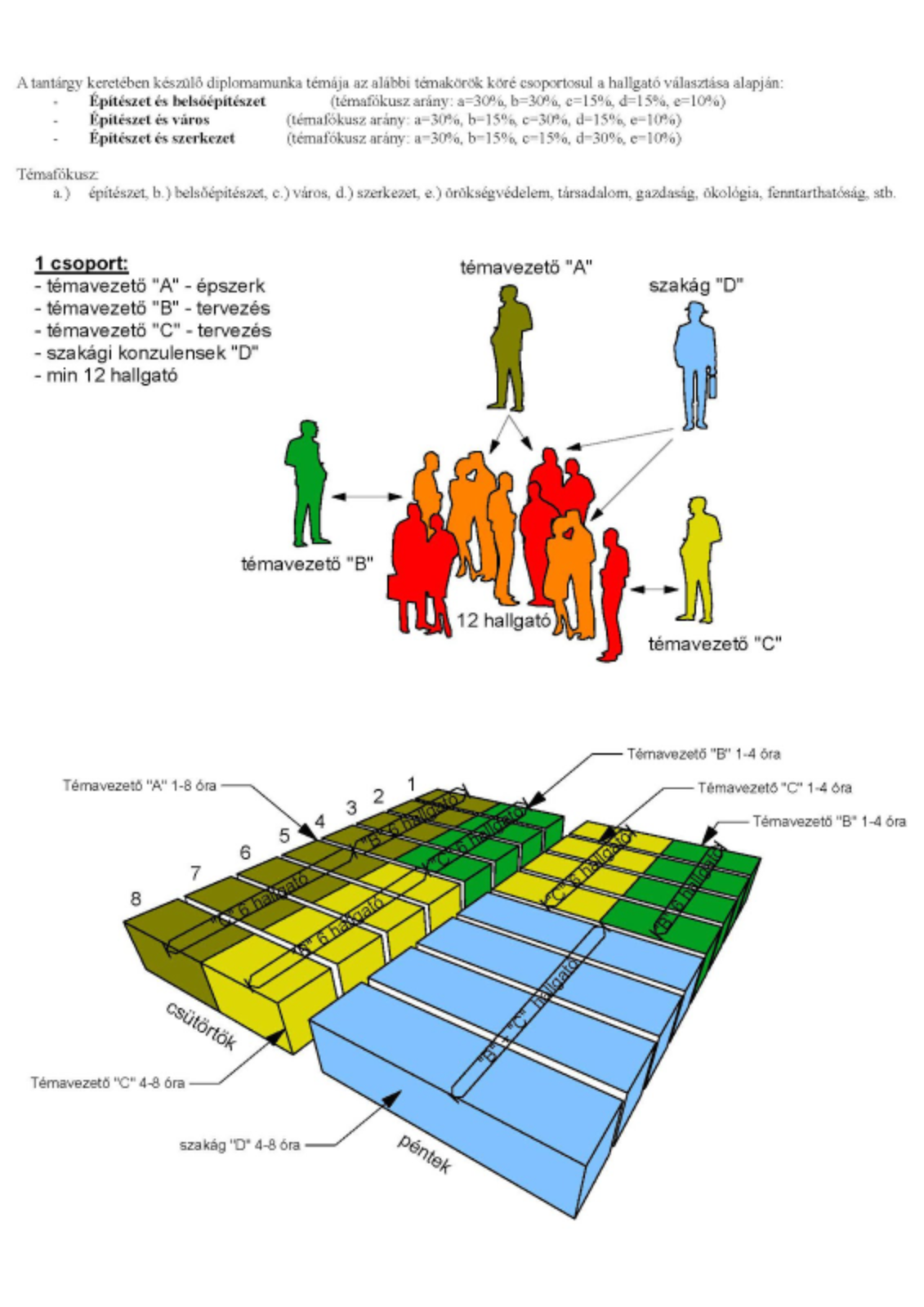 Számonkérési és értékelési rendszereA tantárgy felvételével, követelményrendszerével, teljesítésével, a hallgató szorgalmi-, vizsga- és záróvizsga időszak kötelező teendőivel kapcsolatban minden esetben a Pécsi Tudományegyetem érvényben lévő Szervezeti és Működési Szabályzatának 5. számú melléklete, a Pécsi Tudomány egyetem Tanulmányi és Vizsgaszabályzata (TVSZ) az irányadó.Jelenléti és részvételi követelmények A PTE TVSz 45.§ (2) és 9. számú melléklet 3§ szabályozása szerint a hallgató számára az adott tárgyból érdemjegy, illetve minősítés szerzése csak abban az esetben tagadható meg hiányzás miatt, ha nappali tagozaton egy tantárgy esetén a tantárgyi tematikában előirányzott foglalkozások több mint 30%-áról hiányzott.A félév sikeres befejezésének feltétele az aktív órai jelenlét, a feladatok határidőre való elkészítése, bemutatása, az alaki és formai követelmények betartása.A jelenlét ellenőrzésének módja:A Gyakorlati foglalkozásokon való igazolt jelenlét a tematikában rögzített aktuális munkarész bemutatásával történik! A gyakorlatvezetők jelenléti ívet/ konzultációs lapot vezetnek, megjelent, valamint nem jelent meg/ nem készült bejegyzéssel. A félév során a hallgató munkájáról két alkalommal ad számot vizuális prezentáció keretében a tantárgyat oktatók szakmai zsűrije előtt.SzámonkérésekFélévközi jeggyel záruló tantárgy (PTE TVSz 40§(3))A tantárgy félévközi jeggyel zárul. A félév zárása a 14. héten történik. Félévközi ellenőrzések, teljesítményértékelések és részarányuk a minősítésben Pótlási lehetőségek módja, típusa (PTE TVSz 47§(4))Félévközi és félév végi leadások, valamint azok pótlás és/vagy javítása a részletes program szerint.Az aláírás megszerzésének feltételeAz aláírás megadásával az oktató igazolja, hogy a hallgató eleget tett a félévközi kötelezettségeinek:-látogatta az órákat (tanmenet/tematika ütemezése szerint készült az órákra)-eleget tett/ráutaló magatartást tanúsított a tantárgy teljesítésére, javításra, pótlásra-eleget tett a formai/tartalmi követelményeknek (minden munkarésze elkészült, és/vagy javította pótolta)Az aláírás megadása csak a fentieket igazolja, a szakmai tartalom értékelése az 5 fokozatú (1,2,3,4,5) osztályzással történik. A szakmai tartalom hiánya/értékelhetetlensége elégtelent érdemjegyet von maga után. Ha ez a szorgalmi időszak végén (14. hétig) történik, akkor a hallgató a vizsgaidőszakban 1 alkalommal megpróbálhatja javítani az érdemjegyet.14. hét órarendi időpont –félév zárása, vagy félévvégi javítás pótlás-ha megfelelt akkor aláírás és félévközi jegy! (rögzítés NEPTUN-ban 14.hét péntek 12.00-ig)A félévközi jegy 5 fokozatú (1,2,3,4,5)-ha nem felelt meg akkor NEPTUN rögzítés (14.hét péntek 12.00-ig) - aláírás megtagadva akkor->-vagy ha aláírás van de elégtelen az osztályzat NEPTUN rögzítés (14.hét péntek 12.00-ig) akkor ->15. hét órarendi időpont vizsgaidőszak javítás pótlás -ha megfelelt akkor aláírás és félévközi jegy!A félévközi jegy 5 fokozatú (1,2,3,4,5)-ha megfelet és van aláírás, de a félévközi jegy elégtelen(1) akkor NEPTUN rögzítés a tárgyat a következő tanévben újra felveheti!-ha nem felelt meg akkor aláírás megtagadva - NEPTUN rögzítés a tárgyat a következő tanévben újra felveheti!Az érdemjegy kialakításának módja %-os bontásban Az összesített teljesítmény alapján az alábbi szerint.IrodalomKötelező irodalom és elérhetősége[1.] Ernst Neufert; Építés- és tervezéstan, Budapest Pécs 1999. Dialóg Campus Kiadó[2.] Cságoly Ferenc: Középületek, 2004. TERC Bp.Ajánlott irodalom és elérhetősége[3.] Frampton, Kenneth: Modern építészet kritikai története,TERC Bp.[4.] Rem Koolhas, Elements of Architecture, Cologne,Germany 2018, Taschen Gmbh, ISBN10 3836556146[5.] Könyv az építészetről-A tervezés gyakorlata I. Pécs 1998 Pécsi Tanoda Alapítvány[6.] Janáky, I. 1999. A hely. Budapest:Műszaki kiadó[7.] Schittich, C.2000. Single family houses: concepts, planning, construction Basel:Birkhhauser [8.] Le Corbusier, C.1981. Új építészet felés. Budapest: CorvinaHazai folyóiratok : Új Magyar Építőművészet; Átrium, Oktogon, Alaprajz., Metszet Külföldi folyóiratok: A 10 ( EU ), The Plan ( olasz ), El Croquis (spanyol), Domus (olasz) [9.] Ching, F. (1996). Architecture: form, space, & order (2nd ed). New York: Van Nostrand Reinhold[10.] Julius Panero, Martin Zelnick (1979) Human Dimension and Interior Space: A Source Book of Design Reference Standards ISBN 0823072711. Watson-Guptill[11.] Francis D. K. Ching (2002) Architectural Graphics Fourth (4th) Edition. JOHN WILEY & SONS, INC.Oktatási módszerA tantárgy folyamatos kommunikáción alapszik az oktatók és a hallgatók között. Módszer:1. folyamatos konzultáció órarendi időben a részletes tantárgyi programban meghirdetett tanmenet szerint2. önálló munka órarendi időben a részletes tantárgyi programban meghirdetett féléves tanmenet szerint3. önálló otthoni munka 4. önálló kutatás, adatgyűjtés, elemzés5. önálló konzultáció a tárgy oktatóitól független szakemberek bevonásával
Részletes tantárgyi program és követelményekFeladatok és követelményrendszerük1. PrezentációBeépítési terv tablói és makett - fázis „A”és „B” eredményeiA bizottság külön értékeli a beadott munkánál:A beépítési terv építészeti minőségét és helyességét.A prezentáció feldolgozottságát, külalakját, és grafikai minőségét.Az értékelés „jól megfelelt és elfogadásra került, megfelelt és elfogadásra került, nem felelt meg és elutasításra került” rendszerben zajlik. A félév teljesítéshez a munkáknak mindkét értékelési szempontból „jól megfelelt és elfogadásra került, megfelelt és elfogadásra került” kategóriába kell esnie. Az 1. Prezentáción valamilyen okból be nem mutatott munka a hiányzás igazolása mellett az 1. Prezentációt követő első órarendi alkalommal pótlandó! A „nem felelt meg és elutasításra került” munkák a félévben egyszer javíthatók, pótolhatóak: a 14. heti 2. Prezentáción a Koncepciótervvel együtt újra bemutatandók.Az 1. Prezentáció formai és alaki minimum követelményei: A beépítési tervet tabló formában kell elkészíteni és az 1. Prezentáción bemutatni (min. 2db tabló) kb. 60x100cm méretben, kérdéses esetben témavezetővel egyeztetve.A tablók mellett az 1. Prezentáció vetítési anyagát is el kell készíteni, MS TEAMS felületére fel kell töltei, adott esetben az online prezentáláskor ezeken a diákon kerül bemutatásra a terv. Fekvő 16:9 arányú, (nem valós papírméret!), egy PDF fájlba összefűzve, optimalizált fájlmérettel!A beépítési terv tablóinak tartalmaznia kell: (grafikus, áttekinthető formában)A téma aktualitásának, időszerűségének, társadalmi környezetének bemutatása. A felvetésben rejlő leehetőségek bemutatása.A választott funkció működésének, hely és funkció szükségleteinek, típusainak, felszereltségének és speciális igényeinek ismertetése.Választott környezet bemutatása fényképekkel és skiccekkel a terület történetének, hagyományainak feltárása.A helyszín analízisének elkészítése és bemutatása sémaábrákkal, folyamatábrákkal elemző térképekkel, problématérképekkel. (meglévő szituáció erélyeinek, problémáinak feltárása, természeti, épített környezet értékfelmérése, megközelítés, feltárulás kilátás, terület morfológiájának, növényzetének elemzése, stb..)Építészeti koncepció leírása. A felvetett problémákra adott építészeti válaszok.Építész tervlapok tablókon feldolgozva:Koncepció, analízis, séma ábrákHelyszín bemutatásaTérképek, schwartz planok, városrészi helyszínrajzokBeépítési terv (helyszínrajz) M=1:500-1:250Vezér szinti alaprajz M=1:500-1:250A tartószerkezeti rendszer/séma és az épületgépészeti/ energetikai rendszerek koncepcionális bemutatásaTerepmetszetek, tömegmetszetek M=1:500-1:250Tömegvázlatok, látványtervek (beépítési léptékben)Beépítési makett M=1:500 (M1:1000, 2000, 4000….)a szakdolgozat részét képező kutatási előzmények bemutatása!!!2. PrezentációFéléves terv - tablók és makett - fázis „A” és „B” és „C” eredményeiA bizottság külön értékeli a beadott munkánál:A koncepció terv építészeti minőségét és helyességét.A prezentáció feldolgozottságát, külalakját, és grafikai minőségét.Az értékelés „jól megfelelt és elfogadásra került, megfelelt és elfogadásra került, nem felelt meg és elutasításra került” rendszerben zajlik. A félév teljesítéshez a munkáknak mindkét értékelési szempontból „jól megfelelt és elfogadásra került, megfelelt és elfogadásra került” kategóriába kell esnie. A 2. Prezentáció valamilyen okból be nem mutatott munka a hiányzás igazolása mellett, valamint a „nem felelt meg és elutasításra került” munkák a 15. hét péntek reggel 8.00-ig digitálisan bemutatandó a témavezetőnek.Az aláírás feltétele a szakmai értékelésnek (osztályzás). A 14. héten pénteken a NEPTUN rendszerben rögzítésre kerül az aláírás/aláírás megtagadása. Az el nem fogadott tervek a vizsgaidőszakban egyszer javíthatók, pótolhatóak: a 15. héten órarendi időpontig. Eddig a napig, aki aláírást szerez, jogot szerez a féléves munka értékelésére. Aláírás megtagadása vagy az értékeléskor megállapított elégtelen (1) esetén a tantárgyat a következő évben újra fel kell vennie a hallgatónak, a tantárgyat keresztfélévben kapacitási okok miatt nem indítjuk. Aki aláírást és jegyet szerzett, valamint ezek után abszolutóriumot, eldöntheti melyik záróvizsga időszakra jelentkezik és védi meg diplomamunkáját.A 2. Prezentáció formai és alaki minimum követelményei: A féléves tervet és részleteit tabló formában kell elkészíteni és a 2. Prezentáción bemutatni, kb. 60x100cm méretben, kérdéses esetben témavezetővel egyeztetve.A tablók mellett a 2. Prezentáció vetítési anyagát is el kell készíteni, MS TEAMS felületére fel kell töltei, adott esetben az online prezentáláskor ezeken a diákon kerül bemutatásra a terv. Fekvő 16:9 arányú, (nem valós papírméret!), egy PDF fájlba összefűzve, optimalizált fájlmérettel!A féléves terv tablóinak tartalmaznia kell:Építészeti koncepció leírása infógrafikával illusztrálva.Építész tervlapok tablókon feldolgozva:Koncepció tabló M=1:4000,1: 2000, 1:1000 (Min 1 tabló)Beépítési terv (helyszínrajz) M=1:500, (Min 1 tabló)összes alaprajz M=1:100 (Alaprajzonként 1 tabló)összes jellemző metszet M=1:100 (rajzolva, nem 3d-ből leválasztva)összes homlokzat M=1:100 (rajzolva, nem 3d-ből leválasztva)tömegvázlatok, látványtervek (Beépítési és épület léptékben)főfalmetszetek, (M=1:25,1:20) (Min 1 tabló)a tartószerkezeti rendszer/séma és az épületgépészeti/ energetikai rendszerek koncepcionális bemutatásaépületszerkezeti megoldások koncepcionális bemutatása, (jellemző rétegrendek, síkkoordinációk), anyagválasztás indoklása, (mert szerintem ezek az 1:100 léptékben még elnagyolhatók)makett M=1:200 léptékben az épület és közvetlen környezte feldolgozásával. A makett esztétikus legyen, és a léptékének megfelelő ábrázolással készüljön.javított beépítési makett M=1:500 (M1:1000, 2000, 4000….)A hallgatók az 1. és 2. Prezentáción (és a javításain) valamint a féléves terv határidőre történő beadásával, a kihirdetett szempontrendszer teljesítésével és az órák látogatásával szerzik meg a jogot az aláírásra, a tartalmi szakmai bírálatra, valamint eredményes érdemjegy esetén, hogy diplomamunkáját, szakdolgozatát benyújthassa az Intézetnek. A kritériumok meglétét a mellékelt hallgatói karton alapján regisztráljuk. A kartonon rögzítésre kerülnek a tervezési, szerkezeti, szakági és szakdolgozati konzultációk, a diploma téma elfogadása, a prezentációk a „jól megfelelt és elfogadásra került, megfelelt és elfogadásra került, nem felelt meg és elutasításra került”  értékei és javításai, és a diplomamunka benyújtás utáni belső értékelései. A kartonból világosan láthatóvá válik a diploma konzultációk száma, mind a tervezési, mind a szerkezettervezési, mind a szakági oldalról. (pl. Épületgépészet) Az a hallgató, melynek a kritériumok közül bármelyik hiányzik a javítási lehetőségek után is, annak féléve nem teljesítettnek minősül, a tárgy aláírása megtagadásra kerül, a tárgyat egy későbbi szemeszterben újra fel kell vennie. A féléves terv beadásakor az Intézet oktatóiból álló bizottság megvizsgálja a beadott féléves terv alaki, formai és minőségi követelményeinek meglétét (lásd lent) valamint a terv szakmai tartalmát. A követelmények vizsgálatakor a bizottság három határozatot hozhat:A féléves terv jól megfelelt és azt elfogadja. A félévközi jegy megállapításra kerül (4,5).A féléves terv megfelelt és azt elfogadja. A félévközi jegy megállapításra kerül (2,3). A féléves tervet nem fogadja el. Erre a döntésre akkor kerül sor, ha az alaki, forma, és szakmai követelmények megvizsgálásakor a bizottság súlyos hiányosságokat talál, már nem javítható, és a munka ebben a formájában nem felel meg a felállított követelmény rendszernek. A félévközi jegy megállapításra kerül (1), a hallgatónak a tárgyat egy későbbi szemeszterben újra fel kell vennie.
DiplomatervDiplomaterv a Komplex tervezés tantárgy keretében a hallgató által készített Féléves terv alapján kidolgozott diploma terv, valamint a Diplomamunka konzultáció tantárgy keretében a diplomatervhez kapcsolódó írásos értekezés, szakdolgozat összessége, mellyel a hallgató igazolja, hogy képes önállóan érdemben alkalmazni az elsajátított ismereteket, kreatív tervezői készségekkel és feladatmegoldó képességekkel rendelkezik, képes szakmai kérdések megválaszolásához megfelelő utak, módszerek megválasztására és helyes következtetések levonására. Amennyiben a hallgató végbizonyítványt (abszolutóriumot) szerzett, és a Kar által a tanév időbeosztásában megjelölt határidőig írásban a tanulmányi osztálynál, vagy a TR-en keresztül Záróvizsgára jelentkezett, Diplomatervét (diplomaterv és szakdolgozat) beadhatja az Intézet által megjelölt helyen és időintervallumban, valamint a NEPTUN rendszerén keresztül. A beadással egyidőben a szakdolgozathoz mellékelve, vagy azzal egybefűzve mellékelni kell a külső bírálatot (opponenciát). A külső bírálót a témavezető jelöli ki a 11. hétig.Végső diplomatervAz Építész mesterképzési szak tantervében a diplomamunka készítéséhez rendelt kreditérték 26, mely a Komplex tervezés 4. tantárgy (14 kredit / félévközi jegy) valamint a Diplomamunka konzultáció tantárgy (12 kredit / aláírás) teljesítésével szerezhető meg. Az Építőművész mesterszak tantervében a diplomamunka készítéséhez rendelt kreditérték 20, mely a Komplex tervezés tantárgy (14 kredit / félévközi jegy) valamint a Diplomamunka konzultáció tantárgy (6 kredit / aláírás) teljesítésével szerezhető meg. A szakdolgozat/diplomamunka benyújtása nem lehet feltétele a tantervben a szakdolgozathoz rendelt kreditek megszerzésének, ezeket a krediteket a hallgatók a szakdolgozat elkészítésének folyamatában nyújtott – például konzultációk, szakdolgozati szemináriumok keretében megvalósuló – teljesítményük alapján szerezhetik meg.A végleges, beadásra szánt diplomaterv formai és alaki követelményei:A diplomatervet az elfogadott féléves terv alapján kell tovább tervezni és feldolgozni tabló formában. A tablókat gondosan kell elkészíteni, esztétikusnak és építészetileg kiforrottnak kell lenniük. A tablók formátuma tetszőleges, de javasolt a 60x100 cm-es álló formátum, a védéshez pedig a vetítési anyagát is el kell készíteni, MS TEAMS felületére fel kell töltei, adott esetben az online prezentáláskor ezeken a diákon kerül bemutatásra a terv: fekvő 16:9 arányú diák egy PDF fájlba összefűzve, optimalizált fájlmérettel!A diplomaterv formai és alaki minimum követelményei: koncepció tabló M=1:4000,1: 2000, 1:1000 (Min 1 tabló)beépítési terv (helyszínrajz) M=1:500, (Min 1 tabló)összes alaprajz M=1:100 (Alaprajzonként 1 tabló)összes jellemző metszet M=1:100 (rajzolva, nem 3d-ből leválasztva)összes homlokzat M=1:100 (rajzolva, nem 3d-ből leválasztva)főfalmetszetek, (M=1:25,1:20) (Min 1 tabló)tömegvázlatok, látványtervek (Beépítési és épület léptékben)Specializáció/szakos tabló (Min 2 tabló):szöveges rész (lásd szakdolgozat tantárgy) épület makett M=1:200 (Esetenként más, gyakorlatvezetővel egyeztetve, magas minőségben!) beépítési makett M=1:500 (Esetenként más, gyakorlatvezetővel egyeztetve, magas minőségben!) Választott téma szerinti tablók (min 3db)Építészet és belsőépítészet és MA szak - Belsőépítészeti tervlapok/bútortervek, környezetterv, építészeti koncepcióÉpítészet és város – Városléptékű vizsgálatok/koncepciók, környezetterv, térterv	Építészet és szerkezet – Konstruktőri tervlapok, szakipari tervek, csomópontok .Teljes dokumentáció: A szakdolgozat feltöltésnél 2 dokumentum típus használható: Szakdolgozat (írásos rész) és Szakdolgozat melléklet (tablók). A Szakdolgozat dokumentum típusba PDF (max 20MB), valamint DOC és DOCX (max 25MB) tölthető fel. A Szakdolgozat melléklet (tablók) ZIP,RAR.. egyéb, de leginkább tömörített állományt vár 600MB méretig. (tablók esetében itt érdemes nem valós papírmérettel dolgozni, hanem arányosan kisebbel és a szakdolgozat esetében is PDF formátumban webre optimalizálva max. 10 MB/tabló / egyéb eszköz hiányában https://www.pdf2go.com/ vagy https://smallpdf.com/ oldalon / 1 fájllá tömörítve (zip,rar).Amennyiben a benyújtott szakdolgozat sérti a szerzői jogokat a PTE TVSZ. 14. számú mellékletében foglaltaknak megfelelően minősítése elégtelen (1), továbbá a szakdolgozat készítőjével szemben a szakfelelős fegyelmi eljárást kezdeményezhet a dékánnál.Záróvizsgára jelentkezés határideje: 2024. április 21. (vasárnap) 24:00 h-igDiplomamunka beadása 2024. május 31. (péntek) 24:00 h.A két tantárgy eredményeként megszülető Diplomamunkát értékeltetni kell két kijelölt bírálóval (opponenssel). Az egyik bíráló a Témavezető (belső opponens), a másik bíráló (külső opponens) csak építészmérnöki egyetemi oklevéllel vagy egyéb releváns szakirányú végzettséggel rendelkező külső szakember lehet (vezető tervező, vagy DLA/Phd fokozat, vagy szakmai díj vagy eredményes pályázati szereplés). A külső bírálót a témavezető jelöli ki a 11. hétig.Amennyiben a hallgató a témavezető által kijelölt bíráló helyett más bíráló kijelölését kéri, a szakfelelős – amennyiben a hallgató kérelmében foglaltak alapján indokoltnak tartja más bíráló kijelölését – az értékelést megelőzően más bírálót jelölhet ki a hallgató által kifogásolt bíráló helyett. A bíráló és a témavezető külön-külön javaslatot tesz a szakdolgozat/diplomamunka minősítésére (osztályzatára). A külső opponensi bírálatot legkésőbb a Diplomamunka beadásáig kell megküldeni a jelölt témavezetője számára! 2024. május 31. (péntek) 24:00 h.Amennyiben a szakdolgozat/diplomamunka témavezetője és bírálója által javasolt érdemjegy közötti különbség több, mint kettő, vagy ha az egyik bíráló elégtelenre értékeli a szakdolgozatot/diplomamunkát, az Intézet kijelölt szakmai zsűrije a diplomajelölt munkáját felülvizsgálja, értékeli, és vagy elfogadja vagy elutasítja (nem fogadja el). Elutasítás esetén a záróvizsga időszakban a diplomamunka nem védhető meg, javítás után egy következő szemeszterben újra beadható.Diplomamunka védésA diplomamunkát a jelölt diplomavédésen mutatja be a Záróvizsga Bizottságnak. A diplomavédéseket a diplomáztató Intézet szervezi, bonyolítja le. A záróvizsga nyilvános. A diplomabizottságok külsős tagjait az Intézet kéri fel. A Diplomavédés helye és ideje legkésőbb a védés időpontja előtt egy hónappal kihirdetésre kerül. A vizsga menetét a védést bonyolító Intézet által kijelölt jegyzőkönyvvezető írásban rögzíti. A jelölt a vizsgateremben kifüggeszti, majd azt röviden ismerteti, kiemelve a tervlapokról le nem olvasható körülményeket és megoldásokat. A jegyzőkönyvvezető felolvassa az opponens írásban leadott véleményét. A vizsgázó reagálhat a bírálatban tett észrevételekre, megválaszolhatja a feltett kérdéseket. A vizsgabizottság tagjai kérdéseket tesznek fel a jelöltnek. A kérdések lehetnek magával a tervvel kapcsolatosak, de a vizsgabizottság tagjai korlátlanul feltehetnek bármely kérdést, amelyek megválaszolását szükségesnek látják a jelölt alkalmasságának megítéléséhez. A Záróvizsga Bizottság az opponensi értékelést is figyelembe véve értékeli a diplomamunkát. A vizsgabizottság a jelöltek tervét és a vizsgán tanúsított felkészültségét a védések lezajlása után zárt ülésen értékeli és megállapítja a diplomaterv osztályzatát, illetve az oklevél minősítését. A diplomavédés eredménye a diplomaosztályzat. Ez a diplomabizottság tagjainak szavazata alapján áll össze. Kérdéses, vitás esetekben (2.5, 3.5 vagy 4.5 pontátlag) a bizottsági elnök dönt. Elégtelen osztályzat a bizottság tagjainak 50% +1 szavazata mellett adható. A záróvizsga befejezésekor a bizottság elnöke röviden összefoglalja és kihirdeti az eredményeket.A záróvizsga a diplomamunka védéséből (D) áll. A záróvizsga eredményének (ZV) kiszámítása:  ZVahol: TA: súlyozott tanulmányi – diplomamunka nélkül –átlagD: a bíráló bizottság által, a védést követően megállapított jegy, figyelembe véve a bírálók javaslatátAz oklevél minősítése:Átlag 	Minősítés5,0 	kitűnő4,51-4,99 	jeles3,51-4,50 	jó2,51-3,50 	közepes2,00-2,50 	elégségesSikertelen a diplomaterv megvédése, ha a jelölt a Záróvizsga Bizottságtól diplomatervére elégtelen osztályzatot kapott. Ilyen döntést kizárólag szavazattöbbséggel hozhat a Bizottság. Az ismételt záróvizsga letétele, a diplomaterv ismételt megvédése ugyanazon záróvizsga időszakban nem engedélyezhető. A jelölt a javítást vagy az eredeti terve módosításával, kiegészítésével, vagy új tervfeladat elkészítésével teheti meg, a Záróvizsga Bizottság döntésének megfelelően. A javítás módját a Záróvizsga Bizottság a sikertelen védés alkalmával közli a jelölttel, s ezt a jegyzőkönyvben rögzítik. Amennyiben a jelölt csak egy (esetleg két) részfeladatát köteles (újra) elkészíteni, az ismételt védés az előző alkalommal készült jegyzőkönyv felolvasásával kezdődik, és a korábbi folytatásaként bonyolítandó, de ismételten be kell mutatni, és meg kell védeni a teljes diplomatervet. Elégtelen diplomamunkát csak egy alkalommal lehet pótolni.Az oklevél kiadásának feltétele- sikeres záróvizsga-- képesítési követelmény szerinti nyelvvizsga (részletes információ a TO-n)Program heti bontásban	…………………………….	dr. Veres Gábor	tantárgyfelelősPécs, 2024.02.01.TípusÉrtékelésRészarány a minősítésbenfázis  „A” – kutatási fázis(hasonló klímán, hasonló funkciójú és nagyságú épületek és tág valamint közvetlen környezetük (legalább 3 db) elemzése – funkció működése – a szükséges terek mérete – ezzel összefüggésben a szerkezeti megoldások értelmezése – az anyaghasználat vizsgálata. Követelmények és hatások összegyűjtése. Eredmény a tervezési program lesz.)- jól megfelelt és elfogadásra került- megfelelt és elfogadásra került- nem felelt meg és elutasításra került10%fázis  „B” – koncepcionális fázis(a saját feladatra/épületre vonatkozó változatok kidolgozása, elemzése, összehasonlítása. Eredmény a vázlatterv vagy koncepcióterv, amelyben meghatározásra kerültek a funkció kapcsolatok, a főbb méretek, a szerkezeti rendszerek, az építőanyagok, az alapvető kiszolgáló rendszerek működési elve-helyigénye)- jól megfelelt és elfogadásra került- megfelelt és elfogadásra került- nem felelt meg éselutasításra került20%fázis „C” – tervezési fázis(a vázlatterv/koncepcióterv továbbfejlesztése a félév elején meghatározott mélységig – 1:100-as kidolgozottsági szint, bizonyos szerkezeti elemek kiviteli, részlettervi szintre emelésével 1:50, 1:25, 1:20, 1:10, 1:5)- jól megfelelt és elfogadásra került- megfelelt és elfogadásra került- nem felelt meg éselutasításra került70%Érdemjegy:54321A, jelesB, jóC, közepesD, elégségesF, elégtelenTeljesítmény %-os:85%-100%70%-84%55%-69%40%-54%0-39%1.HétCsütörtök7.45-14.30 Csütörtök7.45-14.30 Péntek11.15-14.30Péntek11.15-14.30NTervezésÉpületszerkezettanTervezésSzakág, kutatás, specializáció, stb.MetodikaFélév ismertetése. Téma és helyszín ötletek megbeszélése konzultáció és önálló munkaFélév ismertetése. Téma és helyszín ötletek megbeszélése konzultáció és önálló munkakonzultáció és önálló munkakonzultáció és önálló munkaFebruár 08-09.fázis  „A”fázis  „A”fázis  „A”fázis  „A”2.HétCsütörtök7.45-14.30Csütörtök7.45-14.30Péntek7.45-11.00Péntek11.15-14.30L/N TervezésÉpületszerkezettanTervezésSzakág, kutatás, specializáció, stb.Metodikakonzultáció és önálló munkakonzultáció és önálló munkakonzultáció és önálló munkakonzultáció és önálló munkaFebruár 15-16.fázis  „A”fázis  „A”fázis  „A”fázis  „A”3.HétCsütörtök7.45-14.30Csütörtök7.45-14.30Péntek7.45-11.00Péntek11.15-14.30NTervezésÉpületszerkezettanTervezésSzakág, kutatás, specializáció, stb.MetodikaTéma és helyszín ötletek megbeszélése konzultáció és önálló munka konzultáció és önálló munkaTéma és helyszín ötletek megbeszélése konzultáció és önálló munka konzultáció és önálló munkakonzultáció és önálló munkakonzultáció és önálló munkaFebruár 22-23fázis  „A”fázis  „A”fázis  „A”fázis  „A”4.HétCsütörtök7.45-14.30Csütörtök7.45-14.30Péntek7.45-11.00Péntek7.45-11.00L/N TervezésÉpületszerkezettanTervezésSzakág, kutatás, specializáció, stb.Metodikakonzultáció és önálló munkakonzultáció és önálló munkakonzultáció és önálló munkakonzultáció és önálló munkaFebruár 29- Március 01.fázis  „A”fázis  „A”fázis  „A”fázis  „A”5.HétCsütörtök7.45-14.30Csütörtök7.45-14.30Péntek7.45-11.00Péntek11.15-14.30NTervezésÉpületszerkezettanTervezésSzakág, kutatás, specializáció, stb.Metodikakonzultáció és önálló munkakonzultáció és önálló munkakonzultáció és önálló munkakonzultáció és önálló munkaMárcius 07-08.fázis  „B”fázis  „B”fázis  „B”fázis  „B”6.HétCsütörtök7.45-14.30Csütörtök7.45-14.30Péntek7.45-11.00Péntek11.15-14.30NTervezésÉpületszerkezettanMárcius 15. Nemzeti ÜnnepMárcius 15. Nemzeti ÜnnepMetodikakonzultáció és önálló munkakonzultáció és önálló munkaönálló munkaönálló munkaMárcius 14.fázis  „B”fázis  „B”fázis  „B”fázis  „B”7.HétCsütörtök7.45-14.30Csütörtök7.45-14.30Péntek7.45-11.00Péntek11.15-14.30N/L1.PREZENTÁCIÓ1.PREZENTÁCIÓTervezésSzakág, kutatás, specializáció, stb.MetodikaPrezentációPrezentációkonzultáció és önálló munkakonzultáció és önálló munkaMárcius 21-22.fázis  „B”fázis  „B”fázis  „B”fázis  „B”8.HétCsütörtök7.45-14.30Csütörtök7.45-14.30Péntek7.45-11.00Péntek11.15-14.30NSZÜNETSZÜNETNagypéntekNagypéntekMetodikaönálló munkaönálló munkaönálló munkaönálló munkaMárcius 28.fázis  „B”fázis  „B”fázis  „B”fázis  „B”9.HétCsütörtök7.45-14.30Csütörtök7.45-14.30Péntek7.45-11.00Péntek11.15-14.30N/LTervezésÉpületszerkezettanTervezésSzakág, kutatás, specializáció, stb.Metodikaönálló munkaönálló munkaönálló munkaönálló munkaÁprilis 04-05.fázis „C”fázis „C”fázis „C”fázis „C”10.HétCsütörtökCsütörtökPéntekPéntekN/LTervezésÉpületszerkezettanTervezésSzakág, kutatás, specializáció, stb.Metodikakonzultáció és önálló munkakonzultáció és önálló munkakonzultáció és önálló munkakonzultáció és önálló munkaÁprilis 11-12.fázis „C”fázis „C”fázis „C”fázis „C”Záróvizsgára jelentkezés végső határideje: 2024. április 21. (vasárnap) 24:00 h-igkülső bíráló véglegesítése, rögzítéseZáróvizsgára jelentkezés végső határideje: 2024. április 21. (vasárnap) 24:00 h-igkülső bíráló véglegesítése, rögzítéseZáróvizsgára jelentkezés végső határideje: 2024. április 21. (vasárnap) 24:00 h-igkülső bíráló véglegesítése, rögzítéseZáróvizsgára jelentkezés végső határideje: 2024. április 21. (vasárnap) 24:00 h-igkülső bíráló véglegesítése, rögzítéseZáróvizsgára jelentkezés végső határideje: 2024. április 21. (vasárnap) 24:00 h-igkülső bíráló véglegesítése, rögzítése11.HétCsütörtök7.45-14.30Csütörtök7.45-14.30PéntekPéntekNPOLLACK EXPOPOLLACK EXPOPOLLACK EXPOPOLLACK EXPOMetodikaönálló munkaönálló munkaönálló munkaönálló munkaÁprilis 18-19.fázis „C”fázis „C”fázis „C”fázis „C”12.HétCsütörtök7.45-14.30Csütörtök7.45-14.30Péntek7.45-11.00Péntek11.15-14.30L/N TervezésÉpületszerkezettanTervezésSzakág, kutatás, specializáció, stb.Metodikakonzultáció és önálló munkakonzultáció és önálló munkakonzultáció és önálló munkakonzultáció és önálló munkaÁprilis 25-26.fázis „C”fázis „C”fázis „C”fázis „C”13.HétCsütörtök7.45-14.30Péntek7.45-11.00Péntek11.15-14.30NTervezésÉpületszerkezettanTervezésSzakág, kutatás, specializáció, stb.Metodikakonzultáció és önálló munkakonzultáció és önálló munkakonzultáció és önálló munkakonzultáció és önálló munkaMájus 2-3.fázis „C”fázis „C”fázis „C”fázis „C”14.HétCsütörtök7.45-14.30Csütörtök7.45-14.30Péntek7.45-11.00Péntek11.15-14.30L/N2.PREZENTÁCIÓ2.PREZENTÁCIÓFélévzárás Félévzárás Metodikaprezentációprezentációféléves terv beadása féléves terv beadása Május 09-10.(és 1. PREZENTÁCIÓ pótlás, javítás)(és 1. PREZENTÁCIÓ pótlás, javítás)aláírás megszerzésealáírás megszerzése15.HétCsütörtök7.45-14.30Péntek7.45-11.00Péntek11.15-14.30V1Pótlás, javításvégaláírás / osztályzásPótlás, javítás végaláírás / osztályzásMetodikaönálló munkaprezentációprezentációMájus 16-17.Diplomamunka kidolgozása, véglegesítése(1. PREZENTÁCIÓ és/vagy 2.PREZENTÁCIÓ  pótlás, javítása)(1. PREZENTÁCIÓ és/vagy 2.PREZENTÁCIÓ  pótlás, javítása)16.HétCsütörtökPéntek7.45-11.00Péntek11.15-14.30V2önálló munkaönálló munkaönálló munkaönálló munkaMetodikaDiplomamunka kidolgozása, véglegesítéseDiplomamunka kidolgozása, véglegesítéseopponálás, Diplomamunka kidolgozása, véglegesítéseopponálás, Diplomamunka kidolgozása, véglegesítéseMájus 23-24.önálló munkaönálló munkaönálló munkaönálló munkaVizsgaidőszak vége végzős hallgatók részére: 2024.május 31.Szakdolgozat / diplomamunka beadása 2024. május 31.Külső opponencia/bírálat beérkezésének végső határideje: 2024. május 31.Vizsgaidőszak vége végzős hallgatók részére: 2024.május 31.Szakdolgozat / diplomamunka beadása 2024. május 31.Külső opponencia/bírálat beérkezésének végső határideje: 2024. május 31.Vizsgaidőszak vége végzős hallgatók részére: 2024.május 31.Szakdolgozat / diplomamunka beadása 2024. május 31.Külső opponencia/bírálat beérkezésének végső határideje: 2024. május 31.Vizsgaidőszak vége végzős hallgatók részére: 2024.május 31.Szakdolgozat / diplomamunka beadása 2024. május 31.Külső opponencia/bírálat beérkezésének végső határideje: 2024. május 31.Vizsgaidőszak vége végzős hallgatók részére: 2024.május 31.Szakdolgozat / diplomamunka beadása 2024. május 31.Külső opponencia/bírálat beérkezésének végső határideje: 2024. május 31.17.HétV3 BEADÁSönálló munkaönálló munkaönálló munkaönálló munkaMájus 30-31Szakdolgozat / diplomamunka 
beadása 2024. május 31.Szakdolgozat / diplomamunka 
beadása 2024.május 31.A külső és belső opponencia alapján az Építész Szakmai Intézet szakmai zsűrije dönt a beadott Szakdolgozat / diplomamunka elfogadásáról /elutasításáról.A külső és belső opponencia alapján az Építész Szakmai Intézet szakmai zsűrije dönt a beadott Szakdolgozat / diplomamunka elfogadásáról /elutasításáról.A külső és belső opponencia alapján az Építész Szakmai Intézet szakmai zsűrije dönt a beadott Szakdolgozat / diplomamunka elfogadásáról /elutasításáról.A külső és belső opponencia alapján az Építész Szakmai Intézet szakmai zsűrije dönt a beadott Szakdolgozat / diplomamunka elfogadásáról /elutasításáról.18.HétJúnius 10-14.20.HétZV1Június 17-21.DIPLOMAVÉDÉSEK – pontos időpontok későbbDIPLOMAVÉDÉSEK – pontos időpontok későbbDIPLOMAVÉDÉSEK – pontos időpontok későbbDIPLOMAVÉDÉSEK – pontos időpontok később21.HétZV2Június 24-26.DIPLOMAVÉDÉSEK – pontos időpontok későbbDIPLOMAVÉDÉSEK – pontos időpontok későbbDIPLOMAVÉDÉSEK – pontos időpontok későbbDIPLOMAVÉDÉSEK – pontos időpontok később